§4942.  Elderly Homeowner Equity Loan Guarantee Fund1.  Creation.  The Elderly Homeowner Equity Loan Guarantee Fund is established under the jurisdiction of the Maine State Housing Authority.  As used in this section, the term "fund" means the Elderly Homeowner Equity Loan Guarantee Fund.[PL 1989, c. 581, §18 (NEW).]2.  Sources of fund.  Sources of the fund shall include:A.  All money appropriated for inclusion in the fund;  [PL 1989, c. 581, §18 (NEW).]B.  Subject to any pledge, contract or other obligation, any money that the Maine State Housing Authority receives in repayment of advances from the fund;  [PL 1989, c. 581, §18 (NEW).]C.  Subject to any pledge, contract or other obligation, all interest, dividends and pecuniary gains from investment of money of the fund; and  [PL 1989, c. 581, §18 (NEW).]D.  Any other money available to the state authority and directed by the Maine State Housing Authority to be paid into the fund.  [PL 1989, c. 581, §18 (NEW).][PL 1989, c. 581, §18 (NEW).]3.  Application of fund.  Funds may be applied in the following manner.A.  Money in the fund may be used by the Maine State Housing Authority to insure, guarantee, purchase or make disbursements on reverse annuity mortgage loans, home equity loans or other similar types of loans made to low-income elderly residents of the State either directly through the Maine State Housing Authority or a financial institution or indirectly through property or other tax deferral granted to a low-income elderly homeowner by a state, county, municipality or other taxing authority.  Loans shall be secured by a mortgage on the residence, subject to any encumbrances, including, without limitation, prior mortgage loans, that are acceptable to the Maine State Housing Authority or any other security as determined by the Maine State Housing Authority.  [PL 1989, c. 581, §18 (NEW).]B.  Money in the fund may be pledged or transferred and deposited as security for and applied in payment of principal of, interest on or redemption premiums on bonds of the Maine State Housing Authority issued to carry out the purposes of this section.  [PL 1989, c. 581, §18 (NEW).]C.  Interest, dividends and pecuniary gains from investment of money of the fund may be used by the Maine State Housing Authority to pay for the administrative expenses of the fund and its operation.  [PL 1989, c. 581, §18 (NEW).][PL 1989, c. 581, §18 (NEW).]4.  Accounts within the fund.  The Maine State Housing Authority may divide the fund into separate accounts determined necessary or convenient to accomplish the purposes of this section.[PL 1989, c. 581, §18 (NEW).]5.  Revolving fund.  The fund shall be a nonlapsing, revolving fund.  The Maine State Housing Authority shall continuously apply all money in the fund to carry out this section.[PL 1989, c. 581, §18 (NEW).]SECTION HISTORYPL 1989, c. 581, §18 (NEW). The State of Maine claims a copyright in its codified statutes. If you intend to republish this material, we require that you include the following disclaimer in your publication:All copyrights and other rights to statutory text are reserved by the State of Maine. The text included in this publication reflects changes made through the First Regular and First Special Session of the 131st Maine Legislature and is current through November 1. 2023
                    . The text is subject to change without notice. It is a version that has not been officially certified by the Secretary of State. Refer to the Maine Revised Statutes Annotated and supplements for certified text.
                The Office of the Revisor of Statutes also requests that you send us one copy of any statutory publication you may produce. Our goal is not to restrict publishing activity, but to keep track of who is publishing what, to identify any needless duplication and to preserve the State's copyright rights.PLEASE NOTE: The Revisor's Office cannot perform research for or provide legal advice or interpretation of Maine law to the public. If you need legal assistance, please contact a qualified attorney.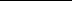 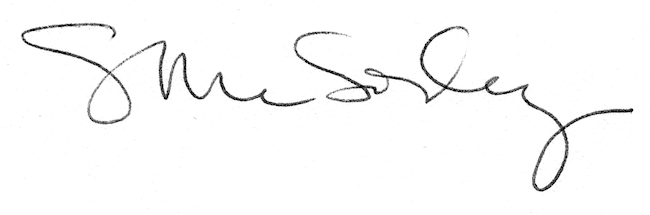 